CM1 Mathématiques : numération								Mnum L12 p 1 / 1L 12  Lire, écrire et décomposer les nombres décimauxTableaux de numération  (3)Partie entièrePartie entièrePartie entièrePartie entièrePartie entièrePartie entièrePartie entièrePartie décimalePartie décimaleClasse des milleClasse des milleClasse des milleClasse des unitésClasse des unitésClasse des unitésClasse des unitéscentainesdizainesunitéscentainesdizainesunitésunitésdixièmescentièmes74,25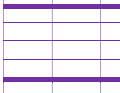 Partie entièrePartie entièrePartie entièrePartie entièrePartie entièrePartie entièrePartie entièrePartie décimalePartie décimaleClasse des milleClasse des milleClasse des milleClasse des unitésClasse des unitésClasse des unitésClasse des unitéscentainesdizainesunitéscentainesdizainesunitésunitésdixièmescentièmes